Ministerstwo Spraw ZagranicznychDepartament Współpracy Rozwojowej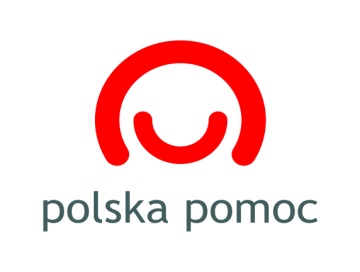 Regulamin konkursu „Edukacja globalna 2022”Postanowienia wstępneKonkurs jest ogłaszany przez Ministra Spraw Zagranicznych, zwanego dalej „Ministrem”,
we współpracy z Ministrem Edukacji i Nauki na podstawie przepisów ustawy z dnia 27 sierpnia 2009 r. o finansach publicznych (Dz. U. 2021, poz. 305 z późn. zm.), ustawy z dnia 16 września 2011 r. o współpracy rozwojowej (Dz.U. z 2021 r. poz. 1425), ustawy z dnia 24 kwietnia 2003 r. o działalności pożytku publicznego i o wolontariacie (Dz.U. z 2020 r. poz. 1057 z późn. zm.) oraz Zarządzenia Nr 26 Ministra Spraw Zagranicznych z dnia 25 sierpnia 2017 r. w sprawie zasad udzielania dotacji celowych i zatwierdzania ich rozliczenia (Dz. Urz. Min. Spraw Zagr. poz. 50/2017).Konkurs przeprowadzany jest w oparciu o „Plan współpracy rozwojowej w 2022 roku”.Dyrektor Generalny Służby Zagranicznej w drodze decyzji powołuje komisję w celu opiniowania złożonych ofert.Za organizację konkursu odpowiada Departament Współpracy Rozwojowej w Ministerstwie Spraw Zagranicznych.Cel i założenia konkursuCelem konkursu jest wyłonienie najlepszych ofert z propozycjami zadań publicznych (projektów) w dziedzinie edukacji globalnej, rozumianej zgodnie z definicją zawartą w pkt. 2.2 Regulaminu, skierowanych do społeczeństwa polskiego, zgodnie z następującymi założeniami:Dla potrzeb niniejszego konkursu przez „edukację globalną” rozumie się działania edukacyjne skierowane do polskiego społeczeństwa i nawiązujące do problemów i wyzwań rozwojowych
na świecie, stanowiące część kształcenia obywatelskiego i wychowania, która rozszerza ich zakres przez uświadamianie istnienia zjawisk i współzależności globalnych. Jej głównym celem jest przygotowanie odbiorców do stawiania czoła wyzwaniom dotyczącym całej ludzkości. Przez współzależności należy rozumieć wzajemne powiązania i przenikanie systemów kulturowych, środowiskowych, ekonomicznych, społecznych, politycznych i technologicznych. Do aktualnych wyzwań globalnych zaliczyć można m.in.: zapewnienie pokoju i bezpieczeństwa na świecie, poprawę jakości życia w krajach Globalnego Południa, ochronę praw człowieka, zapewnienie zrównoważonego rozwoju, budowanie partnerskich relacji gospodarczych i społecznych pomiędzy krajami Globalnej Północy i Globalnego Południa. Szczególnie istotne w edukacji globalnej jest: tłumaczenie przyczyn i konsekwencji opisywanych zjawisk, przedstawianie perspektywy Globalnego Południa, rozumienie świata jako złożonego i dynamicznie zmieniającego się systemu, kształtowanie krytycznego myślenia i wpływ na zmianę postaw, przełamywanie istniejących stereotypów i uprzedzeń, ukazywanie wpływu jednostki na globalne procesy i wpływu globalnych procesów na jednostkę. Więcej informacji na temat edukacji globalnej i jej zasad można znaleźć na stronie: https://www.gov.pl/web/polskapomoc/edukacja-globalna.Projekt złożony w konkursie musi stanowić zamkniętą i spójną całość, z określonymi konkretnymi i weryfikowalnymi rezultatami, które zostaną osiągnięte w terminie realizacji projektu finansowanego ze środków MSZ, czyli najpóźniej do dnia 31 grudnia 2022 r., a w przypadku drugiego i trzeciego modułu ofert, o których mowa w pkt 4 Regulaminu, odpowiednio najpóźniej do dnia 31 grudnia 2023 r. i 31 grudnia 2024 r.W Zadaniu I i II do dofinansowania można zgłosić wyłącznie oferty modułowe, składające się 
z trzech modułów realizowanych w latach 2022, 2023 i 2024 zgodnie z pkt 4 Regulaminu konkursu.W Zadaniu III do dofinansowania można zgłosić wyłącznie oferty modułowe tj. składające się 
z dwóch modułów realizowanych w latach 2022 i 2023 lub trzech modułów realizowanych 
w latach 2022, 2023 i 2024, zgodnie z pkt 4 Regulaminu konkursu.Projekt może być realizowany w partnerstwie z innym podmiotem lub podmiotami działającymi w formalnej lub nieformalnej sieci, których zaangażowanie jest merytorycznie uzasadnione 
i może stanowić dodatkową wartość dla efektów projektu.Ze względu na uwarunkowania wynikające ze stanu pandemii COVID-19, szczególną uwagę należy skierować na sposób i możliwości realizacji projektów z uwzględnieniem aktualnie obowiązujących zaleceń i ograniczeń rządowych dot. kwestii sanitarno-epidemicznych. Z uwagi na ewentualne ograniczenia, które mogą obowiązywać w okresie realizacji projektu, lub które mogą zostać wprowadzone ze względu na potencjalny rozwój pandemii w trakcie prac nad projektem i w czasie jego realizacji należy, w miarę możliwości, uwzględnić wykorzystanie narzędzi teleinformatycznych do pracy na odległość, ograniczając kontakty bezpośrednie realizatorów i uczestników projektówPodmioty uprawnione do ubiegania się o dofinansowanieO przyznanie dotacji w ramach konkursu mogą się ubiegać:zarejestrowane na terenie Rzeczypospolitej Polskiej organizacje pozarządowe 
w rozumieniu art. 3 ust. 2 ustawy z dnia 24 kwietnia 2003 r. o działalności pożytku publicznego i o wolontariacie ( Dz. U. z 2020 r. poz. 1057 z późn. zm.) oraz podmioty wymienione w art. 3 ust. 3 ww. ustawy, w tym: 	stowarzyszenia, fundacje,osoby prawne i jednostki organizacyjne działające na podstawie przepisów o stosunku Państwa do Kościoła Katolickiego w Rzeczpospolitej Polskiej, o stosunku Państwa
do innych kościołów i związków wyznaniowych oraz o gwarancjach wolności sumienia
i wyznania, jeżeli ich cele statutowe obejmują prowadzenie działalności pożytku publicznego,spółki akcyjne i spółki z ograniczoną odpowiedzialnością oraz kluby sportowe będące spółkami działającymi na podstawie przepisów ustawy z dnia 25 czerwca 2010 r. 
o sporcie ( Dz. U. z 2020 r. poz. 1133 z późn. zm.), które nie działają w celu osiągnięcia zysku oraz przeznaczają całość dochodu na realizację celów statutowych oraz nie przeznaczają zysku do podziału pomiędzy swoich członków, udziałowców, akcjonariuszy i pracowników,stowarzyszenia jednostek samorządu terytorialnego,spółdzielnie socjalne,niepubliczne szkoły wyższe,izby gospodarcze,izby rolnicze;publiczne szkoły wyższe;instytuty badawcze;Polska Akademia Nauk i jej jednostki naukowe i organizacyjne;jednostki samorządu terytorialnego.Dotacje celowe nie mogą być przyznawane podmiotom, w których pracownicy MSZ lub placówek zagranicznych pełnią funkcje w organach zarządzających lub organach kontroli lub nadzoru, chyba że zostali skierowani do pełnienia tych funkcji przez Ministra lub pełnią te funkcje w podmiocie należącym do sektora finansów publicznych albo w fundacji, której fundatorem jest Skarb Państwa.                                                                                                                                                                                                                                                                                                                               W konkursie nie mogą uczestniczyć podmioty, które na dzień zakończenia naboru ofert:nie przedstawiły wymaganego przed tym terminem sprawozdania z realizacji zadania publicznego zleconego przez Ministra;nie dokonały w wymaganym terminie zwrotu należności budżetu państwa z tytułu:niewykorzystanej części dotacji,dotacji lub jej części wykorzystanej niezgodnie z przeznaczeniem, pobranej nienależnie lub w nadmiernej wysokości,dotacji lub jej części wykorzystanej niezgodnie z warunkami umowy.W konkursie nie mogą brać udziału podmioty, w których osoby, wobec których orzeczono zakaz pełnienia funkcji związanych z dysponowaniem środkami publicznymi, pełnią funkcje w organach zarządzających bądź zostały upoważnione do podpisania umowy dotacji lub jej rozliczenia.Oferta modułowaOferta modułowa obejmuje działania realizowane w okresie dwóch lub trzech lat, tj. w latach 2022 i 2023 albo w latach 2022, 2023 i 2024, i składa się odpowiednio z dwóch lub trzech wyodrębnionych projektów (modułów), posiadających cele i rezultaty, które jednocześnie stanowią spójną całość. Kolejny moduł powinien być budowany na rezultatach poprzedniego modułu. Modułowego charakteru nie posiada przedsięwzięcie polegające jedynie na powtarzalności tych samych działań w kolejnych latach.Wnioskowana kwota dotacji dla każdego z modułów oferty realizowanych odpowiednio w latach 2023 lub 2024 nie może być większa niż 100% w przypadku zadania I i II i 150% w przypadku zadania III kwoty dotacji wnioskowanej dla modułu realizowanego w roku 2022 przy spełnieniu wymagań określonych w pkt 5.8 Regulaminu konkursu.W wyniku rozstrzygnięcia konkursu „Edukacja globalna 2022” oferta modułowa uzyska dofinansowanie na realizację pierwszego modułu na podstawie umowy dotacji zawartej w roku budżetowym 2022. Drugi i trzeci moduł będzie realizowany na podstawie umów dotacji zawartych odpowiednio w roku budżetowym 2023 i 2024 po łącznym spełnieniu następujących warunków:prawidłowej i zgodnej z ofertą realizacji pierwszego i drugiego modułu projektu 
(w przypadku ofert obejmujących trzy moduły);złożeniu sprawozdania z realizacji projektu, o którym mowa w pkt. 12.2. Regulaminu, 
z realizacji odpowiednio pierwszego i drugiego modułu;zagwarantowaniu w ustawie budżetowej na rok 2023 i 2024 odpowiednich środków finansowych przeznaczonych na współpracę rozwojową.MSZ odstąpi od zawarcia umów dotacji na realizację drugiego i/lub trzeciego modułu oferty, jeżeli przed zawarciem umowy dotacji na drugi lub trzeci moduł oferty:wystąpią okoliczności wskazujące na brak możliwości realizacji drugiego lub trzeciego modułu oferty lubnastąpi zmiana sytuacji wymagająca dokonania modyfikacji merytorycznej lub finansowej drugiego lub trzeciego modułu oferty, która w istotny sposób odbiega od założeń projektu zaakceptowanego do dofinansowania.4.5. W przypadku ofert obejmujących realizację trzech modułów, odstąpienie od zawarcia umowy dotacji na drugi moduł skutkuje niezawarciem umowy dotacji na realizację trzeciego modułu.Finansowanie projektówŚrodki finansowe na finansowanie realizacji projektów wyłonionych w konkursie będą pochodzić z budżetu MSZ na rok 2022, przeznaczonego na współpracę rozwojową. Maksymalna łączna kwota środków finansowych na dofinansowanie zadań konkursowych w 2022 r. wynosi 1 751 482 zł (słownie: jeden milion siedemset pięćdziesiąt jeden tysięcy czterysta osiemdziesiąt dwa złote), w podziale na zadania, zgodnie z pkt 2.1. Regulaminu. Drugi i trzeci moduł oferty modułowej będzie finansowany ze środków budżetowych MSZ, odpowiednio na rok 2023 lub 2024 po spełnieniu warunków, o których mowa w pkt 4.2, 4.3.  Regulaminu, z uwzględnieniem pkt. 4.4 Regulaminu. Zlecenie zadania publicznego będzie miało formę powierzenia, a finansowanie zostanie przekazane na podstawie umowy dotacji zawartej pomiędzy zleceniodawcą a zleceniobiorcą.Ze środków MSZ sfinansować można jedynie działania niezbędne w celu realizacji zadania publicznego. Wkład własny nie jest wymagany.Niefinansowane z dotacji zasoby rzeczowe i osobowe, zaangażowane na rzecz projektu po stronie oferenta i/lub partnera bądź partnerów, nie są wyceniane w budżecie projektu. 
W przypadku przewidywanego zaangażowania tych zasobów w projekcie, informacja o nich powinna zostać uwzględniona w ofercie w oparciu o pkt 3.6. Wytycznych, stanowiących załącznik nr 1 do Regulaminu.Komisja może rekomendować udzielenie dotacji w wysokości odpowiadającej całości lub części wnioskowanej kwoty. W szczególnie uzasadnionych przypadkach Komisja może rekomendować zwiększenie dofinansowania.W przypadku zwiększenia lub zredukowania wnioskowanej kwoty dotacji, Komisja zastrzega sobie prawo do wskazania pozycji budżetu projektu lub obszarów/rodzajów działań, których dotyczy zwiększenie lub redukcja. Minimalna wnioskowana kwota dotacji dla każdego 
z modułów oferty wynosi:Zadanie I – 550 000 zł – na realizację zadania wyłoniona zostanie jedna oferta;Zadanie II – 100 000 zł – na realizację zadania wyłoniona zostanie jedna oferta;Zadanie III – 80 000 zł; Maksymalna wnioskowana kwota dotacji w każdym zadaniu równa jest wysokości środków do niego przypisanych (pkt 2.1 Regulaminu).Koszty administracyjne projektu nie mogą przekroczyć 20,00% wnioskowanej kwoty dotacji. W przypadku ofert modułowych ww. ograniczenie dotyczy każdego modułu odrębnie.W ramach realizacji projektu na podstawie umowy dotacji zleceniobiorca może pokrywać ze środków dotacji koszty spełniające poniższe kryteria:poniesione w terminach, o których mowa w pkt 8.4. - 8.6. Regulaminu oraz związane
z działaniami przewidzianymi do realizacji w terminach, o których mowa w pkt. 8.1 - 8.3. Regulaminu;niezbędne do realizacji projektu i osiągnięcia jego rezultatów;spełniające wymogi efektywnego zarządzania finansami, w szczególności osiągania wysokiej jakości za daną cenę;identyfikowalne i weryfikowalne, a zwłaszcza zarejestrowane w zapisach księgowych zleceniobiorcy i określone zgodnie z zasadami rachunkowości;spełniające wymogi mającego zastosowanie prawa podatkowego i ubezpieczeń społecznych;udokumentowane w sposób umożliwiający ocenę realizacji projektu pod względem rzeczowym i finansowym.Szczegółowe zasady kwalifikowalności kosztów projektu określone są we wzorach umowy dotacji stanowiących Załącznik nr 2 (dla Zadania I) i Załącznik nr 3 (dla Zadań II-III) do Regulaminu konkursu.Minister Spraw Zagranicznych zastrzega sobie prawo do zmiany wysokości środków finansowych przeznaczonych na realizację zadań w ramach konkursu „Edukacja globalna 2022”.Zasady udziału w konkursieObowiązuje limit ofert składanych w konkursie przez jeden podmiot:każdy podmiot może złożyć maksymalnie trzy oferty (oferta modułowa składająca się 
z dwóch lub trzech modułów traktowana jest jak jedna oferta).w przypadku złożenia oferty wspólnej, o której mowa w pkt 6.4. Regulaminu wlicza się ją do limitu ofert, o którym mowa  w pkt 1.Wymagania dotyczące podmiotów ubiegających się o dofinansowanie w ramach Zadania I:przeprowadzenie co najmniej 2 procedur regrantingu lub wydatkowanie w wybranym roku budżetowym, w latach 2018-2021, środków publicznych w kwocie nie niższej niż 300 000 zł;zaangażowanie koordynatora projektu posiadającego co najmniej 2-letnie doświadczenie 
w dziedzinie edukacji globalnej;dysponowanie zespołem złożonym z min. 2 ekspertów posiadających co najmniej 2-letnie doświadczenie w dziedzinie edukacji globalnej lub regrantingu.Wymagania dotyczące podmiotów ubiegających się o dofinansowanie w ramach Zadania II i III:zrealizowanie co najmniej 2 projektów w dziedzinie edukacji globalnej, na łączną kwotę co najmniej 70 tys. zł (rzeczywista kwota wydatkowana na projekty), w latach 2018-2021.Dwa lub więcej podmiotów, o których mowa w pkt 3.1.1) Regulaminu, działające wspólnie, mogą złożyć ofertę wspólną w rozumieniu i na zasadach określonych w art. 14 ust. 2-5 ustawy 
z dnia 24 kwietnia 2003 r. o działalności pożytku publicznego i o wolontariacie. Podmioty, wymienione w pkt 3.1.2–3.1.5 Regulaminu nie są zatem uprawnione do składania oferty wspólnej.W przypadku podmiotów składających ofertę wspólną, zgodnie z pkt 6.4. Regulaminu, wymóg posiadania doświadczenia dotyczy jednego z oferentów. W ofercie należy wskazać działania, jakie w trakcie realizacji projektu wykonywać będą partnerzy, a w przypadku oferty wspólnej – także poszczególni oferenci.Warunkiem ubiegania się o dofinansowanie jest złożenie oferty, zgodnie z pkt 7. Regulaminu oraz pkt 5. Wytycznych, stanowiących załącznik nr 1 do Regulaminu. Oferty muszą być złożone w języku polskim.Oferent, w związku z przetwarzaniem danych osobowych w ramach udziału w otwartym konkursie ofert, zobowiązuje się do stosowania przepisów Rozporządzenia Parlamentu Europejskiego i Rady (UE) 2016/679 z dnia 27 kwietnia 2016 r. w sprawie ochrony osób fizycznych w związku z przetwarzaniem danych osobowych i w sprawie swobodnego przepływu takich danych oraz uchylenia dyrektywy 95/46/WE (zwanym dalej: „RODO”). Informacje dotyczące przetwarzania danych osobowych zawarte są w pkt 6 Wytycznych stanowiących załącznik nr 1 do Regulaminu. Oferenci, którzy otrzymają dotację będą zobowiązani do udostępnienia wyników projektu, mających cechy utworu na zasadach licencji Creative Commons Uznanie autorstwa 4.0 Międzynarodowe, aby licencjonowany utwór mógł być kopiowany, rozpowszechniany, odtwarzany i wykonywany, a także aby można było tworzyć utwory zależne.Sposób składania ofertOfertę należy złożyć w wersji elektronicznej do dnia 6 lipca 2022 r. do godziny 15.00. Oferty złożone po upływie tego terminu nie będą rozpatrywane, ani opiniowane.Ofertę należy przygotować w wersji elektronicznej w następujący sposób:zarejestrować się w aplikacji internetowej na stronie https://egranty.msz.gov.pl/ (dalej „eGranty”). Po dokonaniu rejestracji i aktywacji konta oferent będzie mógł zalogować się do aplikacji przy wykorzystaniu indywidualnych danych dostępowych (login, hasło);wypełnić – po aktywacji konta i zalogowaniu – w aplikacji internetowej eGranty wniosek ofertowy wraz z załącznikami;wygenerować w aplikacji eGranty ofertę w postaci pliku (lub plików w przypadku oferty modułowej) w formacie *.pdf.Wygenerowaną, jak opisano w pkt 7.2., w aplikacji ofertę (format *.pdf) należy dostarczyć do MSZ w następujący sposób: przesłać ofertę za pośrednictwem ePUAP jako załącznik do pisma ogólnego na adres /MSZ/SkrytkaESP, opatrzywszy prawidłowym podpisem elektronicznym.Za ofertę podpisaną w prawidłowy sposób za pośrednictwem ePUAP uznaje się: pismo ogólne, które zostało podpisane kwalifikowanym podpisem elektronicznym lub poprzez profil zaufany przez osobę upoważnioną lub osoby upoważnione do składania 
w imieniu oferenta oświadczeń woli, zgodnie z zasadami reprezentacji, tj. podpisane przez osobę bądź osoby wskazane do reprezentacji w dokumencie rejestrowym lub przez upoważnionego pełnomocnika; prawidłowo podpisane pismo ogólne skutkuje podpisaniem wszystkich dokumentów, w tym oferty, które zostały dołączone do tego pisma głównego;w przypadku, gdy pismo ogólne w ePUAP podpisane jest przez osobę nieupoważnioną do składania w imieniu oferenta oświadczeń woli, załączona do pisma ogólnego oferta (format *.pdf) musi być podpisana kwalifikowanym podpisem elektronicznym lub poprzez profil zaufany przez osobę upoważnioną lub osoby upoważnione do składania w imieniu oferenta oświadczeń woli.Aby przesłać ofertę za pośrednictwem ePUAP należy zalogować się do portalu ePUAP (np. przez profil zaufany) i wysłać na skrzynkę /MSZ/SkrytkaESP pismo ogólne, do którego należy załączyć ofertę w formacie *.pdf.  Wskazówki nt. wysyłania pisma ogólnego można znaleźć pod podanym linkiem: https://www.gov.pl/web/gov/wyslij-pismo-ogolne.Złożona oferta jest jednocześnie wnioskiem o przyznanie dotacji ze środków publicznych. Złożenie oferty jest jednoznaczne z zaakceptowaniem warunków umowy dotacji według wzoru, stanowiących  załącznik nr 2 i 3 do Regulaminu.Następujące załączniki do oferty, stanowiące jej część, należy wypełnić lub zamieścić na stronie https://egranty.msz.gov.pl/: szczegółowy opis działań w projekcie;skan statutu, a w przypadku podmiotów nie posiadających statutu – skan dokumentu potwierdzającego status prawny podmiotu;w przypadku Zadania I: szczegółowy opis koncepcji procedury regrantingu, w tym zasady i tryb przeprowadzenia konkursów na realizatorów projektu, uwzględniające warunki i kryteria ich wyboru
oraz zasady i sposób monitorowania i oceny realizowanych przez nich projektów (zgodnie z wymaganiami pkt 2.4 Wytycznych),oświadczenie oferenta o spełnieniu warunków określonych w pkt 6.2 Regulaminu wraz
z opisem posiadanego doświadczenia (zgodnie z wymaganiami pkt. 6.2.1) – 6.2.3) zgodnie ze wzorem stanowiącym załącznik nr 6 do Regulaminu;w przypadku Zadania II i III: oświadczenie oferenta o spełnianiu warunków określonych 
w pkt 6.3 Regulaminu, zgodne z wzorem stanowiącym załącznik nr 7 do Regulaminu;  W przypadku złożenia oferty wspólnej należy dołączyć dokumenty, o których mowa w pkt 7.7.2), dotyczące każdego z oferentów. Załączniki wymienione w pkt. 7.7.3)b) w przypadku Zadania I lub w pkt 7.7.4) Regulaminu dotyczą jednego z oferentów. Do oferty modułowej, o której mowa w pkt 4 Regulaminu, należy załączyć załącznik, o którym mowa w pkt 7.7.1) w odniesieniu do każdego modułu projektu.MSZ nie zwraca kosztów przygotowania ofert. TerminyTermin realizacji projektu w roku 2022: nie wcześniej niż od dnia 19 maja 2022 r. i nie później niż do dnia 31.12.2022 r.Termin realizacji drugiego modułu projektu w roku 2023: nie wcześniej niż od dnia 01.01.2023 r. i nie później niż do dnia 31.12.2023 r.Termin realizacji trzeciego modułu projektu w roku 2024: nie wcześniej niż od dnia 01.01.2024 r. i nie później niż do dnia 31.12.2024 r. Termin poniesienia wydatków z dotacji w roku 2022: nie wcześniej niż od dnia 19 maja 2022 r. i nie później niż 14 dni od daty końcowej realizacji projektu wskazanej w umowie dotacji, jednak nie później niż do dnia 31.12.2022 r. Termin poniesienia wydatków z dotacji w roku 2023: nie wcześniej niż od dnia 01.01.2023 r. 
i nie później niż 14 dni od daty końcowej realizacji projektu wskazanej w umowie dotacji, jednak nie później niż do dnia 31.12.2023 r., po spełnieniu warunków o których mowa w pkt 4.3. Regulaminu, z uwzględnieniem pkt 4.4 Regulaminu.Termin poniesienia wydatków z dotacji w roku 2024: nie wcześniej niż od dnia 01.01.2024 r. 
i nie później niż 14 dni od daty końcowej realizacji projektu wskazanej w umowie dotacji, jednak nie później niż do dnia 31.12.2024 r., po spełnieniu warunków, o których mowa w pkt 4.3. Regulaminu, z uwzględnieniem pkt 4.4 Regulaminu.Koszty poniesione w ramach wkładu własnego i ze środków dotacji, zgodnie z zasadami, 
o których mowa w pkt. 5.11. Regulaminu, w terminie od 19 maja 2022 r. do dnia ogłoszenia wyników konkursu, będą kwalifikowane tylko w przypadku uzyskania dofinansowania 
i zawarcia umowy dotacji.  Sposób i kryteria oceny ofertNadesłane oferty będą opiniowane przez Komisję, z zastrzeżeniem pkt 9.2. Regulaminu. Nie podlegają opiniowaniu przez Komisję oferty, które: nie zostały złożone w terminie, określonym w pkt 7.1. Regulaminu;nie zostały prawidłowo podpisane; zostały złożone przez oferenta w liczbie przekraczającej limit określony w pkt 6.1 Regulaminu (za oferty przekraczające limit zostaną uznane oferty wysłane najpóźniej poprzez aplikację eGranty). Opiniowanie złożonych ofert następuje zgodnie z przepisami ustawy o działalności pożytku publicznego i o wolontariacie, a także celami i wymaganiami określonymi w Regulaminie konkursu. Komisja opiniuje oferty łącznie pod względem formalnym i merytorycznym, z zastrzeżeniem pkt 9.6. Regulaminu. Każda oferta opiniowana jest pod względem formalnym, zgodnie z kryteriami określonymi 
w pkt 9.7. Regulaminu, oraz pod względem merytorycznym z zastosowaniem kryteriów, 
o których mowa w pkt 9.8. Regulaminu, niezależnie przez minimum dwóch członków Komisji. Oferty zaopiniowane negatywnie pod względem formalnym podlegają odrzuceniu bez opiniowania pod względem merytorycznym. W przypadku oferty modułowej negatywne zaopiniowanie jednego z modułów skutkuje odrzuceniem całej oferty modułowej.  Przy opiniowaniu oferty pod względem formalnym Komisja bierze pod uwagę następujące kryteria:czy podmiot składający ofertę jest uprawniony do ubiegania się o dofinansowanie
na podstawie pkt 3.1. Regulaminu;czy zachodzi którakolwiek z negatywnych przesłanek do udziału w konkursie, o których mowa w pkt 3.2., 3.3. lub 3.4. Regulaminu;czy w aplikacji eGranty zostały dołączone załączniki, wskazane w pkt 7.7. Regulaminu, 
z uwzględnieniem pkt. 7.8. i 7.9. Regulaminu (załączenie pustego pliku spowoduje odrzucenie oferty jako niespełniającej kryteriów formalnych); czy wnioskowana kwota dotacji wskazana w budżecie spełnia wymagania określone w pkt 5.8. i 5.9. Regulaminu, a w odniesieniu do ofert modułowych także w pkt 4.2.  Regulaminu (w ofertach modułowych wnioskowana kwota dotacji musi spełniać ww. wymagania 
w odniesieniu do każdego z modułów odrębnie);czy wskazana w budżecie kwota kosztów administracyjnych nie przekracza 20,00% wnioskowanej kwoty dotacji (w ofertach modułowych koszty administracyjne nie mogą przekraczać tej wysokości dla każdego modułu);czy złożona oferta jest ofertą modułową zgodnie z wymaganiem pkt 2.4. i 2.5. Regulaminu;czy w przypadku zadania II i III oferent spełnia warunki określone w pkt 6.3., a w przypadku zadania I - pkt 6.2. Regulaminu;Komisja, opiniując oferty pod względem merytorycznym, zastosuje kryteria: „adekwatność”, „efektywność i skuteczność” oraz „współpraca z MSZ” z uwzględnieniem następującej punktacji: W wyniku opinii merytorycznej oferta może otrzymać maksymalnie 100 punktów za spełnienie kryteriów wymienionych w pkt 9.8. Regulaminu. Na końcową opinię Komisji wyrażoną 
w punktach składa się:opinia dwóch członków Komisji, wyrażona w punktach (maksymalna łączna ocena punktowa dwóch członków Komisji, będąca średnią arytmetyczną tych ocen, wynosi 30 punktów);opinia Komisji, wyrażona w punktach (maksymalna ocena punktowa wynosi 60 punktów) dokonywana w oparciu o opinię dwóch członków Komisji;  opinia Komisji dotycząca współpracy z MSZ, wyrażona w punktach (maksymalna ocena punktowa wynosi 10 punktów). W przypadkach, gdy oferta:nie jest skierowana do społeczeństwa polskiego lubnie spełnia wymogów określonych w pkt 2.1. i 2.2. Regulaminu lubzawiera działania niekwalifikowane jako edukacja globalna takie jak: bezpośrednia promocja oferenta; zbiórki rzeczowe i pieniężne; promowanie programów adopcji na odległość; przeprowadzanie kampanii o charakterze politycznym, akcji lobbujących 
i zbierania podpisów pod petycjami do władz centralnych lub samorządowych lubna podstawie opinii dwóch członków Komisji wyrażonej w punktach (zgodnie z kryteriami, o których mowa w pkt 9.8.) uzyskała średnią arytmetyczną mniejszą, niż 15 punktów;oferty nie omawia się na posiedzeniu Komisji, ani nie uwzględnia się oceny w kryterium „współpraca z MSZ” – chyba, że inny członek Komisji złoży wniosek o omówienie oferty na posiedzeniu Komisji. Komisja z uwzględnieniem limitów przewidzianych na dane zadanie, przygotowuje listę rankingową ofert w porządku malejącym według przyznanej punktacji.Komisja rekomenduje do finansowania te projekty, które otrzymały w kolejności największą liczbę punktów i które mieszczą się w limicie środków przewidzianym na dane zadanie, zgodnie z pkt 2.1. Regulaminu, z wyłączeniem projektów, o których mowa w pkt 9.10.1) – 9.10.3).Projekty, które były omawiane na posiedzeniu Komisji i które nie mieszczą się w przewidzianym na konkurs limicie środków, o którym mowa w pkt 2.1. Regulaminu, zostają umieszczone na liście rezerwowej. O przyznaniu dotacji oferentom z listy ofert rezerwowych decyduje Minister Spraw Zagranicznych. Komisja może rekomendować Ministrowi Spraw Zagranicznych przesunięcie części środków przewidzianych na dane zadanie do puli środków przewidzianych na inne zadanie. Minister Spraw Zagranicznych ma prawo do dokonania zmian limitów środków finansowych określonych w pkt 2.1. Regulaminu przez przesunięcia pomiędzy pulami środków przewidzianymi na poszczególne zadania. Minister Spraw Zagranicznych ma prawo do odmowy udzielenia dotacji, jeżeli w jego przygotowanie lub realizację zaangażowane są podmioty, z którymi współpraca mogłaby być niepożądana z punktu widzenia interesu państwa, a w szczególności negatywnie oddziaływać na publiczny wizerunek MSZ.Decyzję o udzieleniu bądź odmowie udzielenia dotacji podejmuje Minister Spraw Zagranicznych. Przed podjęciem decyzji, Minister Spraw Zagranicznych może zwrócić się do Komisji 
o dodatkową opinię w odniesieniu do poszczególnych projektów. Decyzja Ministra Spraw Zagranicznych nie ma charakteru decyzji administracyjnej, jest ostateczna i nie przysługuje od niej odwołanie. Minister Spraw Zagranicznych może podjąć decyzję o nieudzieleniu dotacji żadnemu z projektów.  Sposób informowania o przeprowadzeniu konkursuOgłoszenie o konkursie, informacja o sposobie udostępnienia wzoru oferty i wzorów innych dokumentów niezbędnych do złożenia ofert oraz wyniki konkursu są publikowane w Biuletynie Informacji Publicznej MSZ, w siedzibie MSZ oraz na stronach internetowych: https://www.gov.pl/web/dyplomacja oraz  www.polskapomoc.gov.pl.Wyniki konkursu zostaną opublikowane do dnia 15 września 2022 r. Po ogłoszeniu wyników konkursu karty opinii końcowych dla poszczególnych ofert zostaną udostępnione oferentom za pośrednictwem aplikacji eGranty. Umowa dotacjiUmowy z oferentami, którzy zostali wyłonieni do udzielania dotacji, zostaną zawarte bez zbędnej zwłoki.Umowę dotacji, przygotowaną według wzoru będącego złącznikiem nr 2 (w przypadku Zadania nr I) i 3 (w przypadku Zadań nr II i III), oferent otrzyma od MSZ pocztą elektroniczną.Oferent jest zobowiązany do odesłania do MSZ na adres, o którym mowa w pkt 12.5., 
w terminie 10 dni od daty ich otrzymania, dwóch podpisanych egzemplarzy umowy dotacji  wraz z następującymi, podpisanymi bądź parafowanymi przez oferenta, załącznikami (załączniki, o których mowa w podpunktach 2, 3 i 4 są wydrukami z aplikacji eGranty):aktualnym odpisem z rejestru lub wyciągiem z ewidencji (w przypadku KRS nie ma tego obowiązku) lub innym dokumentem potwierdzającym status prawny oferenta
 i umocowanie osób go reprezentujących (akt powołania/pełnomocnictwo do zawarcia umowy); w przypadku przedstawicielstw fundacji zagranicznych – kopią zezwolenia właściwego ministra, na podstawie którego prowadzona jest działalność w Polsce oraz statutem fundacji macierzystej przetłumaczonym na język polski - dokumenty powinny być potwierdzone przez oferenta „za zgodność z oryginałem”;ofertą, złożoną w konkursie;aktualnym harmonogramem projektu;aktualnym budżetem projektu;aktualnym szczegółowym opisem projektu;wzorem sprawozdania z wykonania projektu; wytycznymi dotyczącymi informowania o projektach oraz znakowania projektów realizowanych w ramach polskiej współpracy rozwojowej;informacją o przetwarzaniu danych osobowych w związku z realizacją zadania w konkursie „Edukacja globalna 2022";kopią umowy między oferentami – w przypadku złożenia oferty wspólnej, potwierdzoną przez oferenta „za zgodność z oryginałem”;zasadami i trybem przeprowadzenia konkursów na realizatorów projektu – w przypadku 
Zadania I;Przyznana kwota dotacji będzie przekazana po podpisaniu umowy o dotację. Przekazanie dotacji nastąpi nie później, niż w terminie do 30 dni od dnia podpisania umowy o dotację.Postanowienia końcowePracownicy MSZ i placówek zagranicznych nie mogą być podwykonawcami umów dotacji ani wykonywać innych zajęć zarobkowych na rzecz podmiotu, który realizuje zadanie publiczne sfinansowane lub dofinansowane ze środków dotacji przyznanych przez Ministra.Oferent ma obowiązek złożenia sprawozdania końcowego w ciągu 30 dni od zakończenia realizacji projektu, na który otrzymał dotację, jednak nie później niż do 30 stycznia 2023 roku. W przypadku oferty modułowej, o której mowa w pkt 4 Regulaminu, termin na złożenie sprawozdania końcowego z realizacji drugiego lub trzeciego modułu projektu w roku 2024 lub 2025 wynosi 30 dni od zakończenia realizacji tego projektu, na który podmiot otrzymał dotację, lecz nie później, niż odpowiednio do 30 stycznia 2024 r. i 30 stycznia 2025 r.MSZ zastrzega sobie prawo do unieważnienia konkursu w przypadkach wskazanych w ustawie 
o działalności pożytku publicznego i o wolontariacie.Informowanie o źródle finansowania projektu powinno następować zgodne z Wytycznymi dotyczącymi informowania o projektach oraz znakowania projektów realizowanych w ramach polskiej współpracy rozwojowej, będącymi załącznikiem do umowy dotacji. Wytyczne można znaleźć również na stronie https://www.gov.pl/web/polskapomoc/logo-polskiej-pomocy.Po oficjalnym poinformowaniu o przyznaniu dofinansowania wszelka korespondencja z MSZ 
w sprawie realizacji zadania powinna być przesyłana na adres: Ministerstwo Spraw ZagranicznychDepartament Współpracy Rozwojowejal. J. Ch. Szucha 2300-580 Warszawaz dopiskiem na kopercie „Edukacja globalna 2022” i numerem oferty (wygenerowanym 
w aplikacji eGranty).W związku z realizacją ustawy z dnia 24 kwietnia 2003 r. o działalności pożytku publicznego 
i o wolontariacie (Dz. U. z 2020 r., poz. 1057, z późn. zm.), organizacje pozarządowe i inne podmioty prowadzące działalność pożytku publicznego mogą wskazać kandydatów na członków komisji konkursowej w otwartym konkursie ofert „Edukacja globalna 2022” i zgłosić ich do Ministerstwa Spraw Zagranicznych.Zgłoszenia na kandydatów do prac komisji konkursowej w konkursie „Edukacja globalna 2022” mogą składać – postępując zgodnie z instrukcją zawartą w ogłoszeniu – osoby, które zostały wskazane przez organizację pozarządową lub podmiot wymieniony 
w art. 3 ust. 3 ustawy o działalności pożytku publicznego. Jedna organizacja bądź podmiot nie może wskazać więcej niż jednego kandydata.Przy rozpatrywaniu kandydatur na członków komisji konkursowej MSZ bierze pod uwagę dotychczasową współpracę z kandydatami oraz ich doświadczenie, a także zastrzega sobie możliwość nierozpatrywania kandydatur osób, które w przeszłości brały udział w pracach komisji konkursowych w konkursach Ministra Spraw Zagranicznych, ale nie wywiązały się 
z zadań członków komisji.Ministerstwo Spraw Zagranicznych zastrzega sobie możliwość powołania określonej przez siebie liczby członków komisji konkursowej spośród kandydatur zgłoszonych przez organizacje pozarządowe i inne podmioty prowadzące działalność pożytku publicznego.Wybrani przez MSZ kandydaci będą uczestniczyć w pracach komisji konkursowej jako przedstawiciele organizacji pozarządowych lub podmiotów wymienionych w art. 3 ust. 3 ustawy z dnia 24 kwietnia 2003 r. o działalności pożytku publicznego i o wolontariacie.Przez cały czas składania ofert będzie funkcjonować infolinia w sprawie konkursu. Pytania można będzie kierować na adres edukacja.globalna@msz.gov.pl, wpisując w temacie e-maila: „Konkurs Edukacja globalna 2022”.Załączniki:Wytyczne dla oferentów ubiegających się o dofinansowanie w konkursie „Edukacja globalna 2022”Wzór Umowy Dotacji (dla zadania I)Wzór Umowy Dotacji (dla zadania II-III)Wytyczne dotyczące informowania o projektach oraz znakowania projektów realizowanych w ramach polskiej współpracy rozwojowejKodeks ws. obrazów i wiadomości dotyczących krajów Globalnego Południa Wzór oświadczenia oferenta o spełnianiu warunków określonych w pkt. 6.2 RegulaminuWzór oświadczenia oferenta o spełnianiu warunków określonych w pkt. 6.3 RegulaminuWzór szczegółowego opisu projektuNazwa zadaniaWytyczneWysokość dostępnych środków (w zł)Zadanie IPrzeprowadzenie procedury regrantingu (cyklu przyznawania środków przez oferenta realizatorom projektów zgodnie 
z art. 16a ustawy z dnia 24 kwietnia 2003 r. o działalności pożytku publicznego i o wolontariacie na inicjatywy z zakresu edukacji globalnej skierowane do szerokiej publiczności, realizowane przez organizacje pozarządowe (pkt 3.1.1) Regulaminu) 
w miejscowościach liczących mniej niż 300 tys. mieszkańców.UWAGA: Zadanie realizowane wyłącznie na podstawie oferty modułowej, składającej się z trzech wyodrębnionych projektów (modułów) (patrz pkt 4 Regulaminu)- działania adresowane do różnych odbiorców ze szczególnym uwzględnieniem kluczowych grup docelowych, takich jak: dzieci, młodzież szkolna i rodzice, nauczyciele, dziennikarze lokalnych mediów, studenci;- uwzględnienie zróżnicowanego doświadczenia potencjalnych projektodawców w dziedzinie edukacji globalnej;- działania w szczególności powinny uwzględniać sytuację związaną z obecnością w Polsce uchodźców
 z Ukrainy;Szczegółowe wytyczne do uwzględnienia w projekcie składanym do Zadania I opisane są w załączniku nr 1 do Regulaminu konkursu w pkt 2.4.Podmiotami uprawnionymi do ubiegania się o dofinansowanie
w ramach Zadania I są wyłącznie podmioty wskazane w pkt 3.1.1) Regulaminu konkursu.600 000Zadanie IIFestiwal filmów 
o tematyce rozwojowej 
w internecie lub 
w przestrzeni publicznej 
z uwzględnieniem aktualnych restrykcji spowodowanych stanem pandemii COVID-19 ze szczególnym uwzględnieniem pokazów filmowych poza Warszawą. UWAGA: Zadanie może być realizowane wyłącznie na podstawie oferty modułowej, składającej się trzech wyodrębnionych projektów (modułów) (patrz pkt 4 Regulaminu).- działania adresowane do szerokiej publiczności 
z całego kraju ze szczególnym uwzględnieniem kluczowych grup docelowych, takich jak: młodzież, nauczyciele, dziennikarze, liderzy opinii;- uwzględnienie zróżnicowanego doświadczenia potencjalnych odbiorców w dziedzinie edukacji globalnej.Szczegółowe wytyczne do uwzględnienia w projekcie składanym do Zadania II opisane są w załączniku nr 1 do Regulaminu konkursu w pkt 2.5.250 000Zadanie IIIInicjatywy edukacyjne 
w dziedzinie edukacji globalnej 
o charakterze systemowym 
z efektem multiplikacji ze szczególnym uwzględnieniem kształcenia przyszłych nauczycieli UWAGA: Zadanie realizowane wyłącznie na podstawie oferty modułowej, składającej się 
z dwóch lub trzech wyodrębnionych projektów (modułów) (patrz pkt 4 Regulaminu).- działania adresowane do osób i grup zawodowych zaangażowanych w działania z dziedziny edukacji globalnej w systemie edukacji formalnej, pozaformalnej i nieformalnej, w tym kluczowych grup docelowych, takich jak: dzieci, młodzież szkolna i rodzice, nauczyciele, kadra akademicka, studenci 
(w szczególności kierunków pedagogicznych), autorzy 
i wydawcy podręczników;-  wprowadzanie i zwiększenie obecności edukacji globalnej w edukacji szkolnej i akademickiej; - poprawa jakości i skuteczności działań dot. edukacji globalnej podejmowanych przez placówki edukacyjne 
i organizacje społeczne;- działania w szczególności powinny uwzględniać sytuację związaną z obecnością w Polsce uchodźców 
z Ukrainy;- działania mające na celu popularyzację Celów Zrównoważonego Rozwoju.Działania edukacyjne realizowane w ramach formalnego systemu nauczania muszą być zgodne z obowiązującą podstawą programową. Oczekiwane działania to m.in.:- szkolenia dla nauczycieli, dyrektorów szkół, edukatorów, autorów i wydawców podręczników szkolnych;- przygotowanie materiałów edukacyjnych;- popularyzacja edukacji globalnej na poziomie szkolnictwa wyższego.Szczegółowe wytyczne do uwzględnienia w projekcie składanym do Zadania III opisane są w załączniku nr  1 do Regulaminu konkursu w pkt 2.6.901 482,00ŁącznieŁącznie1 751 482,00ADEKWATNOŚĆCzy projekt jest skierowany do społeczeństwa polskiego? TAK/NIETAK/NIEADEKWATNOŚĆCzy projekt ma charakter edukacji globalnej (czy projekt spełnia wymagania określone w pkt 2.2. Regulaminu)?TAK/NIETAK/NIEADEKWATNOŚĆCzy projekt przewiduje przeprowadzenie kampanii o charakterze politycznym, akcji lobbujących lub zbierania podpisów pod petycjami do władz centralnych lub samorządowych? TAK/NIETAK/NIEADEKWATNOŚĆZgodność projektu z celami Konkursu określonymi w pkt 2.1. Regulaminu (m.in. adresaci działań i tematyka projektów), a także szczegółowymi wymaganiami w odniesieniu do poszczególnych zadań opisanymi w pkt 2. Wytycznych (załącznik nr 1 do Regulaminu).   średnia ocen dwóch członków Komisji: max. 15 pktopinia Komisji:max. 30 pkt ADEKWATNOŚĆDobór konkretnych i możliwych do osiągnięcia celów, efektów 
i rezultatów projektu, a także odpowiedni dobór wskaźników jakościowych i ilościowych.średnia ocen dwóch członków Komisji: max. 15 pktopinia Komisji:max. 30 pkt ADEKWATNOŚĆWpływ efektów uzyskanych w wyniku realizacji projektu na osiągnięcie trwałej zmiany, a także utrzymanie efektów po zakończeniu działań oraz potencjał do generowania tzw. efektu multiplikacji.  średnia ocen dwóch członków Komisji: max. 15 pktopinia Komisji:max. 30 pkt EFEKTYWNOŚĆ I SKUTECZNOŚĆMożliwość osiągnięcia założonych celów, efektów i rezultatów poprzez realizację proponowanych działań i metod projektowych, a także efektywne zaplanowanie działań w harmonogramie oraz uwzględnienie czynników zewnętrznych.średnia ocen dwóch członków Komisji: max.15 pktopinia Komisji:max. 30 pktEFEKTYWNOŚĆ I SKUTECZNOŚĆStosunek kosztów do planowanych celów bezpośrednich, uzasadnienie poszczególnych pozycji kosztowych i ich wysokości, w tym rzeczywisty poziom kosztów administracyjnych.średnia ocen dwóch członków Komisji: max.15 pktopinia Komisji:max. 30 pktEFEKTYWNOŚĆ I SKUTECZNOŚĆKwalifikacje osób zaangażowanych w projekt  (po stronie oferenta i/lub partnera/ów) oraz adekwatność zaproponowanej struktury zarządzania projektem do zakładanych celów, efektów i rezultatów projektu.średnia ocen dwóch członków Komisji: max.15 pktopinia Komisji:max. 30 pktEFEKTYWNOŚĆ I SKUTECZNOŚĆDoświadczenie oferenta  i/lub partnera w realizacji projektów 
o tematyce edukacji globalnej.średnia ocen dwóch członków Komisji: max.15 pktopinia Komisji:max. 30 pktWSPÓŁPRACA Z MSZOcena współpracy oferenta/zleceniobiorcy z Ministerstwem Spraw Zagranicznych w latach 2020-2021 w oparciu o następujące aspekty:czy realizacja projektu była zgodna z  ofertą  i czy realizowane działania przyczyniły się do osiągnięcia zakładanych celów projektu?czy podczas realizacji projektu zleceniobiorca informował MSZ 
o ważnych wydarzeniach projektowych (jak przebiegała komunikacja z opiekunem projektu)? czy zleceniobiorca wywiązał się z obowiązków  informacyjnych dotyczących realizacji, źródła finansowania i wizualizacji projektu (zgodnie z umową)?czy przedkładane do MSZ dokumenty,  szczególnie sprawozdanie z wykonania projektu, były poprawnie sporządzone, dostarczane  w wymaganych terminach? czy środki z przyznanej dotacji zostały wydatkowane zgodnie z zawartą umową dotacji oraz czy dokonano terminowego zwrotu środków należnych MSZ z tytułu rozliczenia dotacji?Oferenci, którzy nie współpracowali z MSZ w latach 2020 - 2021, otrzymują 5 pkt.opinia Komisji:max. 10 pkt opinia Komisji:max. 10 pkt Razem:Razem:max. 100 pktmax. 100 pkt